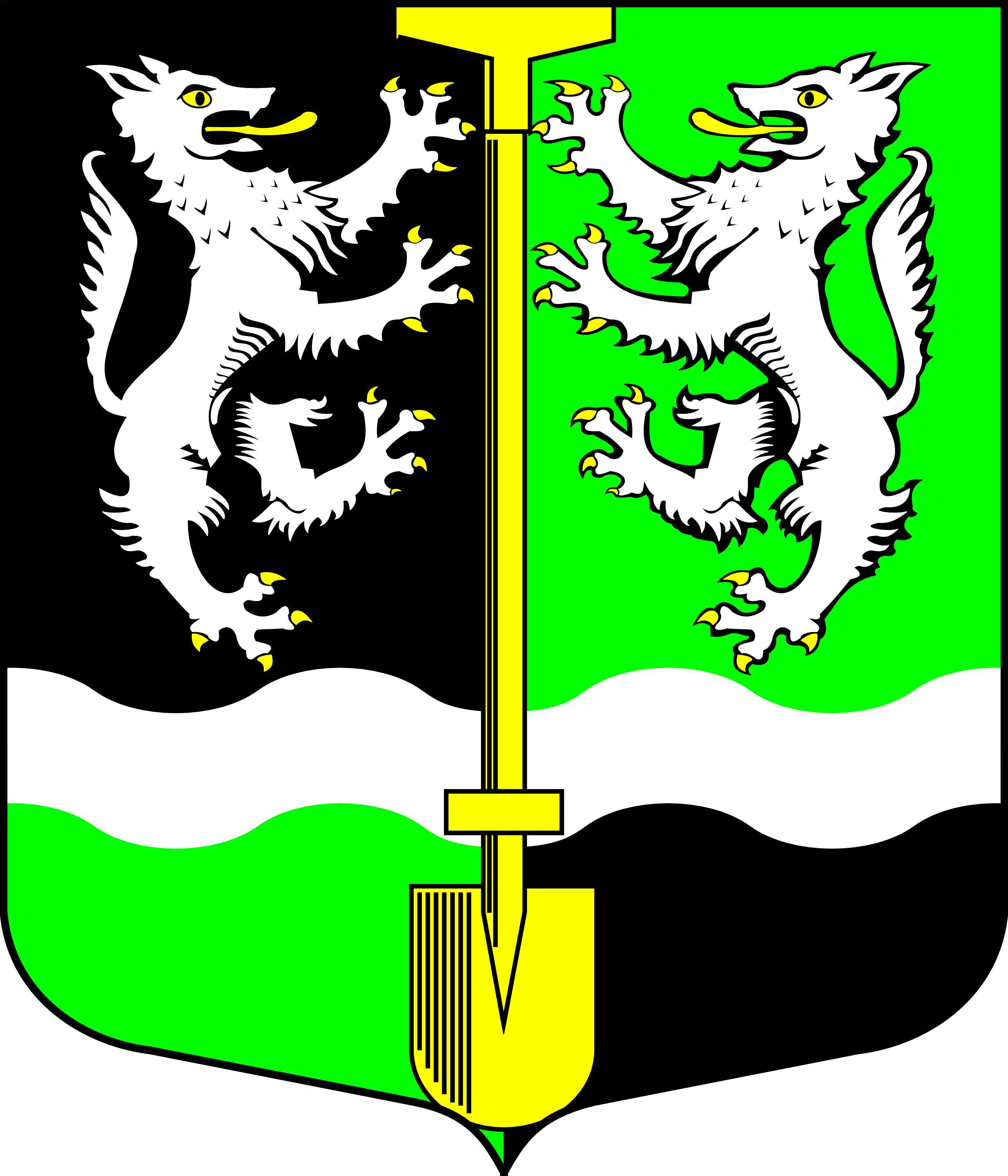 АДМИНИСТРАЦИЯ                                                                  МУНИЦИПАЛЬНОГО ОБРАЗОВАНИЯ                                             СЕЛИВАНОВСКОЕ СЕЛЬСКОЕ  ПОСЕЛЕНИЕ                                 ВОЛХОВСКОГО МУНИЦИПАЛЬНОГО РАЙОНА                     ЛЕНИНГРАДСКОЙ ОБЛАСТИ П  О  С  Т  А  Н  О  В  Л  Е  Н  И  Е                       от  22 июня .                            			№  46О внесении изменений и дополнений  в Положение о проверке достоверности и полноты сведений, представляемых лицами, поступающими на работу, на должность руководителя муниципального бюджетного(казенного) учреждения, и руководителями  муниципальныхбюджетных (казенных) учреждений, утвержденного Постановлением №50 от 12.04.2013 администрации Селивановское сельское поселениеВолховского муниципального района Ленинградской области 	Рассмотрев протест прокуратуры Волховского района Ленинградской области от 14.06.2018 № 07-19-2018, в соответствии  Трудовым кодексом Российской Федерации, Уставом муниципального образования Селивановское сельское поселение Волховского муниципального района Ленинградской области,                                              п о с т а н о в л я ю:Внести изменения в п.14  Положения о проверке достоверности и  полноты сведений, представляемых лицом, поступающим на работу, на должность руководителя муниципального бюджетного (казенного) учреждения,  и руководителями муниципальных бюджетных (казенных) учреждений, утвержденного Постановлением администрации МО Селивановское  сельское поселение от 12.04.2013 № 50 (далее – Положение) и читать в новой редакции:1.1. Пункт 14 настоящего Положения дополнить абзацем следующего содержания: «представить материалы проверки в соответствующую комиссию по соблюдению требований к служебному поведению руководителя муниципального бюджетного (казенного) учреждения и урегулированию конфликта интересов».2. Опубликовать настоящее Постановление в газете «Волховские огни» и разместить на официальном сайте администрации МО Селивановское сельское поселение.3. Контроль за исполнением  постановления оставляю за собой.        Глава администрации                                             А.И.Цыпарков 